     ООО «ДВ ТЭК»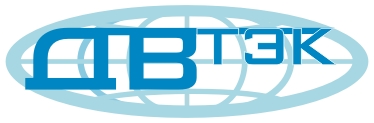 ООО «Дальневосточная транспортно-экспедиторская компания»Адрес:			г. Владивосток, ул. Алеутская, 11Т/факс:			         (423) 227-83-77, 264-68-41ИНН /КПП                                2540119420/254001001e-mail                                            vladoffice@dvtek.ruПримечания:Авто-экспедирование по городу негабаритного груза осуществляется с применением наценки + 20%. Груз считается негабаритным, если вес одного места превышает 200кг, либо сумма измерений одного места превышает 3 метра.Грузы требующие особых условий перевозки: бортовая машина, машина с краном, спецтехника – рассчитывается   С уважением,ООО "ДВ ТЭК"+7-423-227-83-77, 264-68-41.www.dvtek.ruг.Владивосток                                                                                                                      1 февраля 2017г.Тарифы на авто-экспедирование по Камчатскому краюг.Владивосток                                                                                                                      1 февраля 2017г.Тарифы на авто-экспедирование по Камчатскому краюг.Владивосток                                                                                                                      1 февраля 2017г.Тарифы на авто-экспедирование по Камчатскому краюг.Владивосток                                                                                                                      1 февраля 2017г.Тарифы на авто-экспедирование по Камчатскому краюг.Владивосток                                                                                                                      1 февраля 2017г.Тарифы на авто-экспедирование по Камчатскому краюг.Владивосток                                                                                                                      1 февраля 2017г.Тарифы на авто-экспедирование по Камчатскому краюг.Владивосток                                                                                                                      1 февраля 2017г.Тарифы на авто-экспедирование по Камчатскому краюПункт доставкидо 1м3  до 100кг(руб./1адрес)1-3м3  от 101 до 500 кг(руб./1адрес)3-5м3от 501кг до 1000кг(руб./1адрес)5-10 м3от 1001кг до 2000кг(руб./1адрес)10-15м3от 2001кг до 3000кг(руб./1адрес)более 15м3г. Вилючинск2500,002600,003000,003000,004500,00по запросуп. Рыбачий3000,003000,003500,003800,005000,00по запросуп. Паратунка, 
п. Николаевка,
п.  Сосновка,
п. Вулканный2000,002500,002700,003000,003200,00по запросуп.Центаральные Коряки,ЮжныеКоряки, Северные Коряки,
п. Зеленый2000,002500,002700,003000,003200,00по запросуп. Березняки,
п. Лесной2500,002700,003000,003200,003700,00по запросу